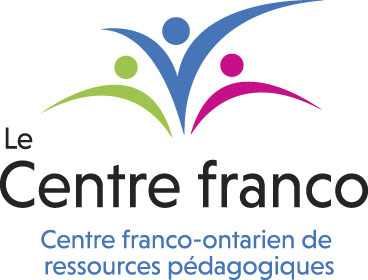 QUALIFICATIONS ADDITIONNELLES DATES D’ÉCHÉANCE POUR PAIEMENT, ANNULATION ET REMBOURSEMENTPAIEMENT Le premier versement doit être effectué dès la réception de la demande de paiement par courriel à la suite de l’inscription. Le second versement doit être fait cinq jours ouvrables avant le début du cours. Si la totalité des frais d’inscription n’est pas payée cinq jours ouvrables avant le début du cours, la personne sera désinscrite. Si la personne a déjà effectué un premier versement, celui-ci lui sera remboursé, moins les frais administratifs de 85 $ + TVH. Une personne dont le compte est en souffrance ne pourra s’inscrire à un cours subséquent du CFORP comportant des frais.ANNULATION DE L’INSCRIPTION ET POLITIQUE DE REMBOURSEMENTLes personnes inscrites à un cours et désirant annuler leur inscription doivent le faire par écrit à inscription@lecentrefranco.ca, selon les consignes ci-dessous. Les frais administratifs de 85 $ + TVH ne sont pas remboursés, sauf en cas d’annulation du cours par le conseil scolaire.Cours suivi pendant l’année scolaire Un remboursement des frais d’inscription, moins les frais administratifs de 85 $ + TVH, sera accordé à la personne qui annule son inscription dans un délai de deux jours ouvrables suivant la date du début du cours. Un remboursement de 50 % des frais d’inscription, moins les frais administratifs de 85 $ + TVH, sera accordé à la personne qui annule son inscription dans un délai de sept jours ouvrables suivant la date du début du cours. Aucun remboursement ne sera accordé après cette date.  Cours suivi à l’été Un remboursement des frais d’inscription, moins les frais administratifs de 85 $ + TVH, sera accordé à la personne qui annule son inscription dans un délai de deux jours ouvrables suivant la date du début du cours. Un remboursement de 50 % des frais d’inscription, moins les frais administratifs de 85 $ + TVH, sera accordé à la personne qui annule son inscription à la troisième journée du cours. Aucun remboursement ne sera accordé après cette date. 